Imagery with picturesDirections: Choose one of the pictures in each set below. Use imagery (try for as many of the 5 senses as possible) to describe the photo. I should be able to tell which picture you are describing. Set 1: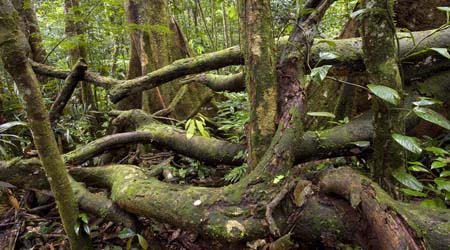 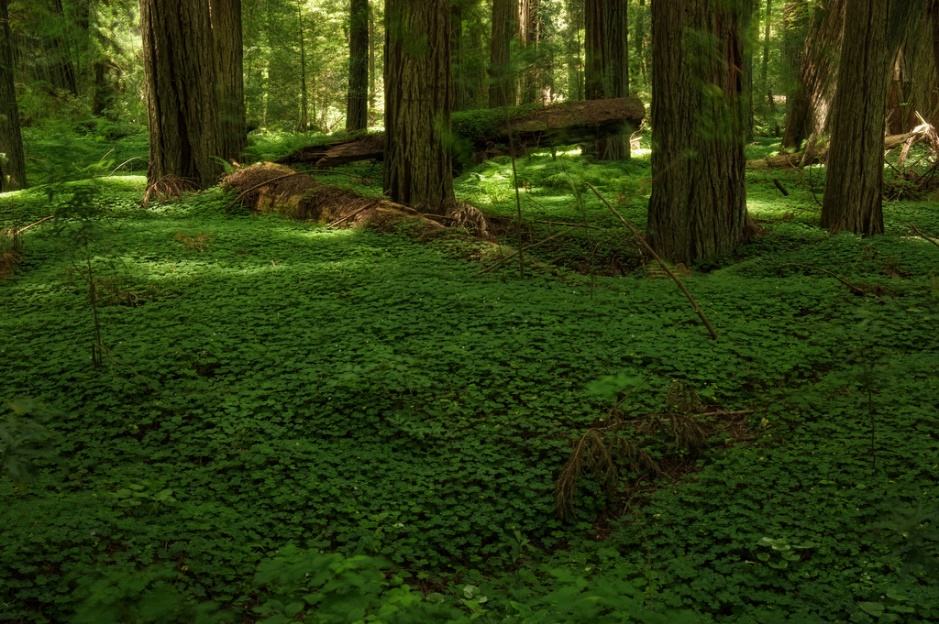 Set 2: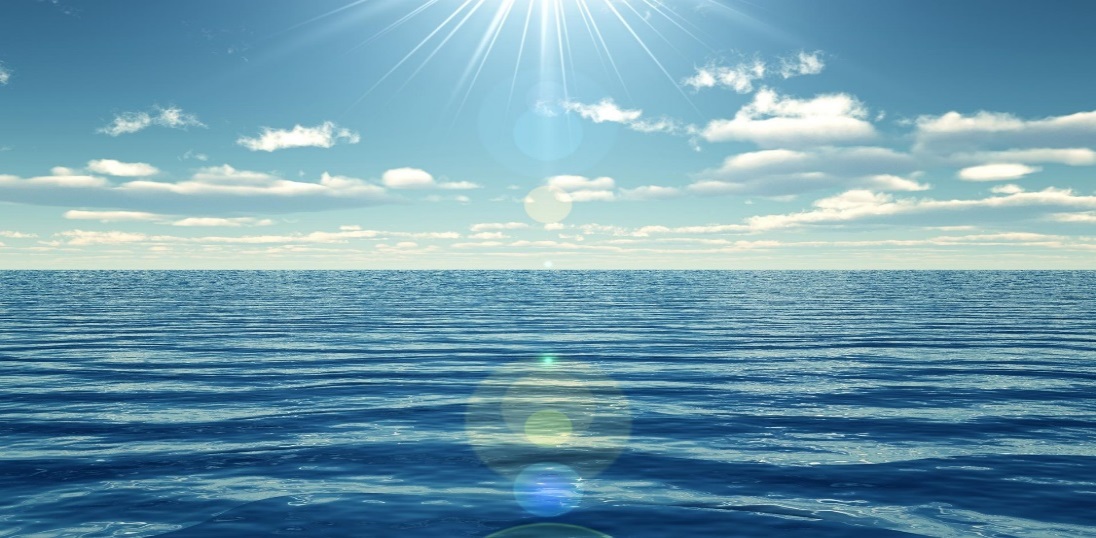 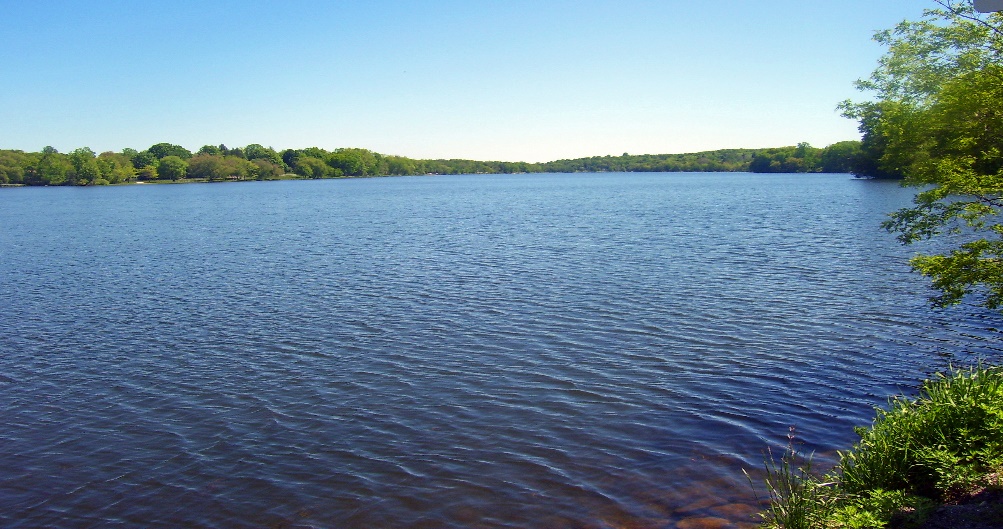 Set 3: Ignore hand in picture 2- DO NOT DESCRIBE!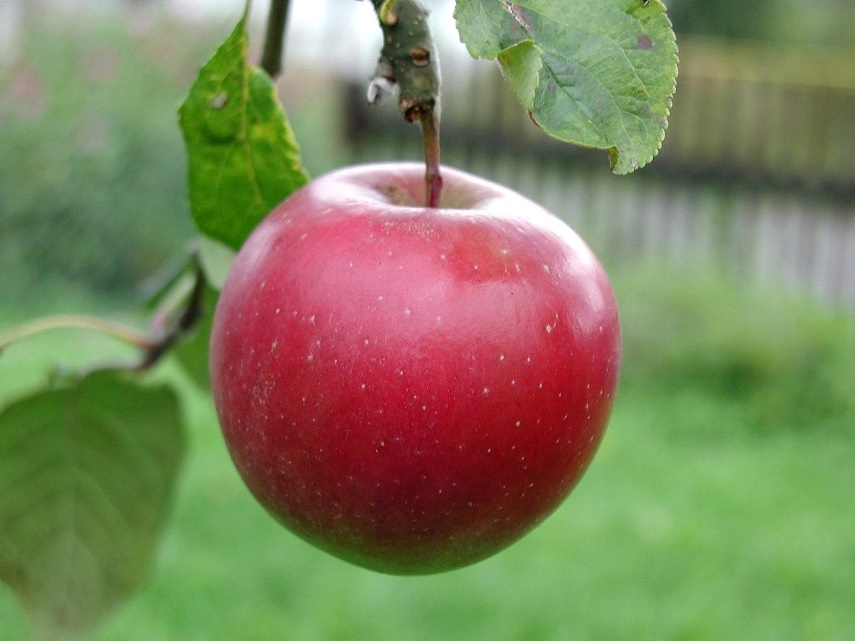 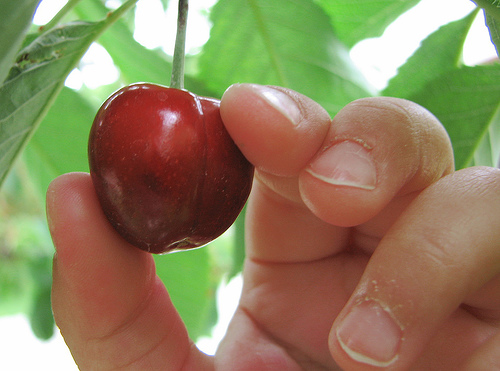 SET 4: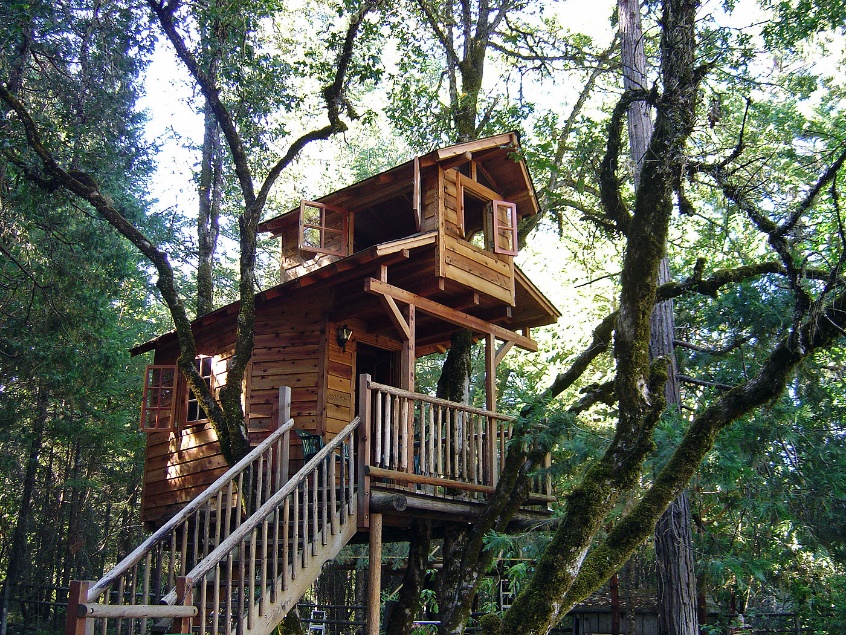 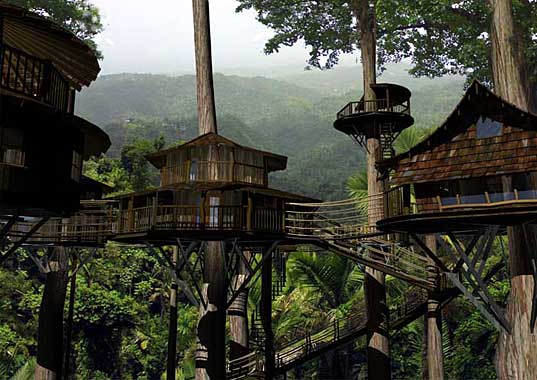 